НЕГОСУДАРСТВЕННОЕ ОБРАЗОВАТЕЛЬНОЕ УЧРЕЖДЕНИЕВЫСШЕГО ПРОФЕССИОНАЛЬНОГО ОБРАЗОВАНИЯ«ВОСТОЧНО-СИБИРСКИЙ ИНСТИТУТ ЭКОНОМИКИ И МЕНЕДЖМЕНТА»Карнаухова А.А., к.п.н., доцентЩукина А.Д., студентка ИВО-14(М)Анализ наружной коммерческой рекламы города Якутска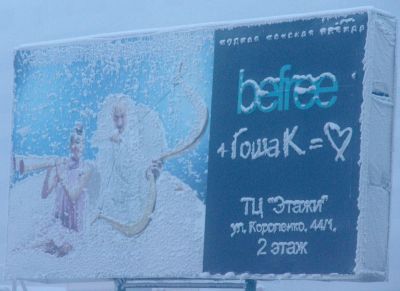 1.Крестьянский рынок2.Билборд (рекламный щит), учрежденческая – привлечение внимания к организации ( магазину).3.Наличие персонажей в рекламе, необычность сюжета.4.Цвет:  голубой, нежный розовый, белый – ассоциации со свободой, с чистотой и нежностью, и доброты. Черный, сини-зеленоватый – классики,дороговизны, гармонии.; Форма: прямоугольная – рассосредотачивает внимание по углам. 5.Желание обладать бытием6.Нет не воздействует на социальные желания человека7.Нет никакой либо подсветки 8.Да соответствует местоположению, в этом районе есть большая проходимость людей, и недалеко от местонахождения самого магазина.9.В этой рекламе меня все устраивает, цветовая подборка, персонажи, но изменила бы выражение ( текс, слоган) в данной рекламе, на более ясную и запоминающееся, чтоб больше вызывал интерес.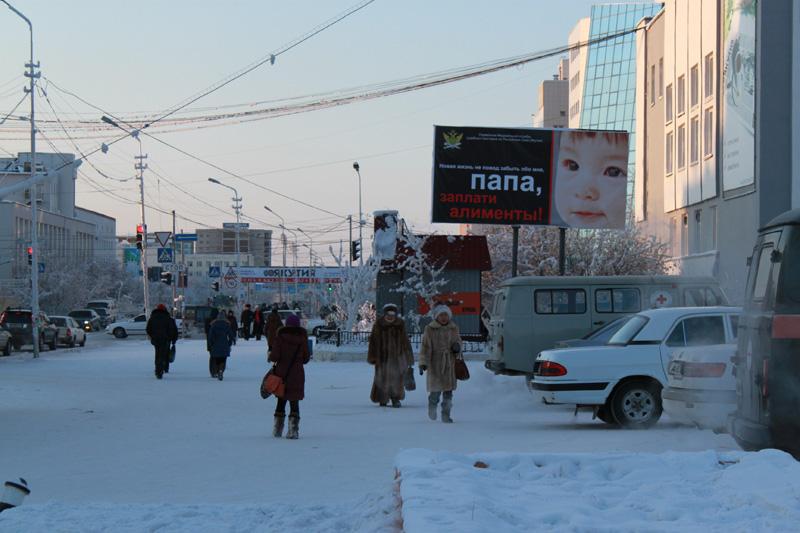 1.Пр.Ленина, возле кинотеатра Синема центр2. Билборд, социальная – пропаганда позитивного явления3.Наличиеперсонажа в рекламе – ребенок4.Черный – традиции, серьезность. Прямоугольный – рассосредотачивает внимания по углам5.Желание обладать бытием6.Материальное благополучие7.Не имеет подсветки8.Да соответствует месторасположению. Проходимость людей большая.9.У меня к этой рекламе нет никаких рекомендаций, все устраивает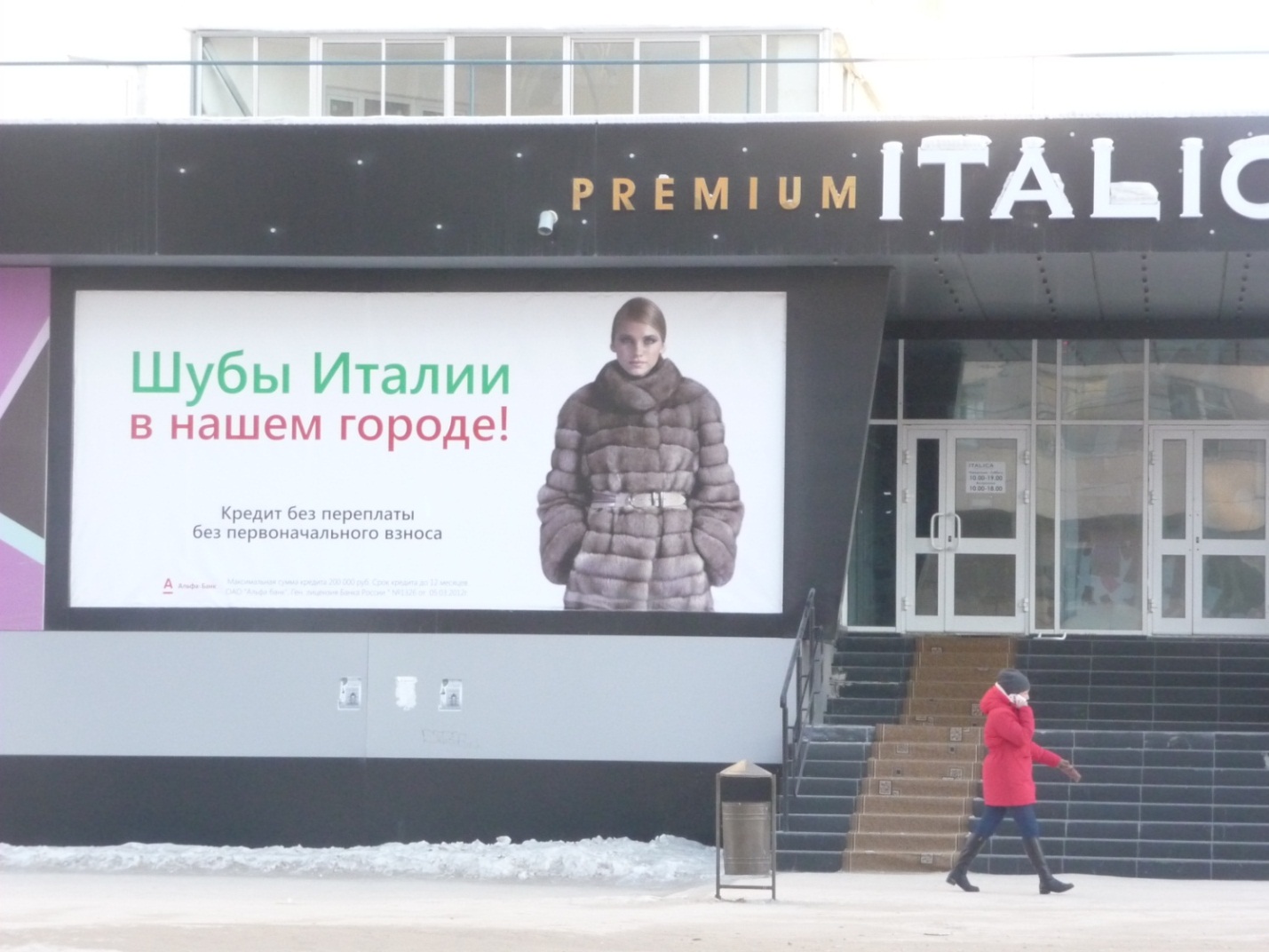 1.Улица пояркова2.Баннер, учрежденческая – привлечение внимания к организации3. Метод – женщина4.Белый – нейтральность, красный – ассоциация смелости, и сильного характера, зеленый – подчеркивает актуальность нужды в теплоте жизни в наших условиях Крайнего СевераПрямоугольность – идет внимание по углам5.Обладание бытием6.Материальное благополучие7. Реклама не имеет подсветки8.Да, соответствует, реклама размещена на самом здании магазина.9.Реклама мне нравится, рекомендации нет.